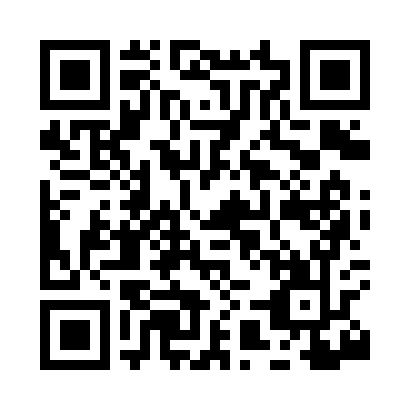 Prayer times for Gully, Minnesota, USAMon 1 Jul 2024 - Wed 31 Jul 2024High Latitude Method: Angle Based RulePrayer Calculation Method: Islamic Society of North AmericaAsar Calculation Method: ShafiPrayer times provided by https://www.salahtimes.comDateDayFajrSunriseDhuhrAsrMaghribIsha1Mon3:275:291:275:419:2411:252Tue3:285:291:275:419:2411:253Wed3:285:301:275:419:2411:254Thu3:295:311:275:419:2311:255Fri3:295:311:275:419:2311:256Sat3:305:321:275:419:2211:257Sun3:305:331:285:419:2211:258Mon3:315:341:285:419:2111:249Tue3:315:351:285:419:2111:2410Wed3:325:361:285:419:2011:2411Thu3:325:361:285:419:1911:2412Fri3:335:371:285:409:1911:2313Sat3:345:381:285:409:1811:2214Sun3:365:391:285:409:1711:2015Mon3:385:401:295:409:1611:1816Tue3:405:411:295:409:1511:1717Wed3:415:421:295:399:1511:1518Thu3:435:441:295:399:1411:1319Fri3:455:451:295:399:1311:1120Sat3:475:461:295:399:1211:1021Sun3:495:471:295:389:1011:0822Mon3:515:481:295:389:0911:0623Tue3:535:491:295:379:0811:0424Wed3:555:501:295:379:0711:0225Thu3:575:521:295:379:0611:0026Fri3:595:531:295:369:0510:5827Sat4:015:541:295:369:0310:5628Sun4:035:551:295:359:0210:5429Mon4:055:571:295:359:0110:5130Tue4:075:581:295:348:5910:4931Wed4:095:591:295:348:5810:47